Revising in ScienceRevision needs to be an active process and cannot just be copying words from one page to another.  This booklet will show you how to revise effectively:  - Summarise key points- Make a useful revision card- Turn information into pictures and diagrams - Make a concept map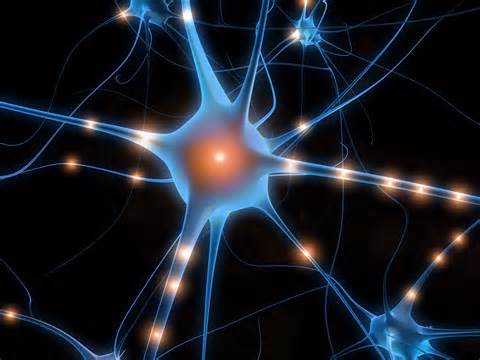 Summarising key pointsA good summary should include:What, when, where, how, why?Pictures or diagrams where appropriateLink together key points as short sentencesUse headings and subheadingsUIs of colours to highlight information For example: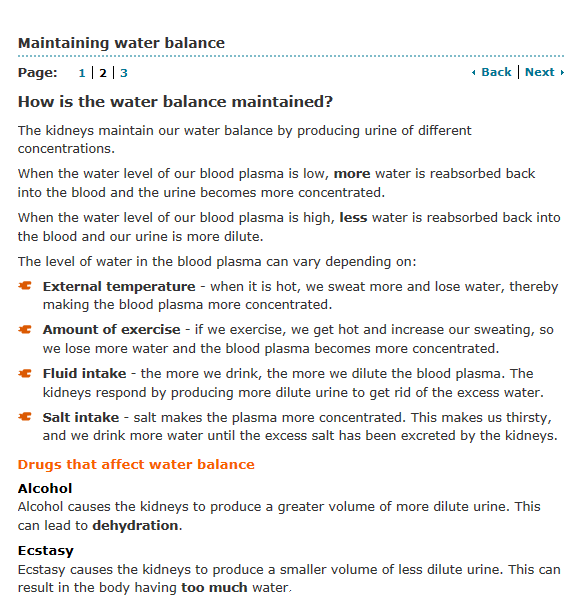 Becomes: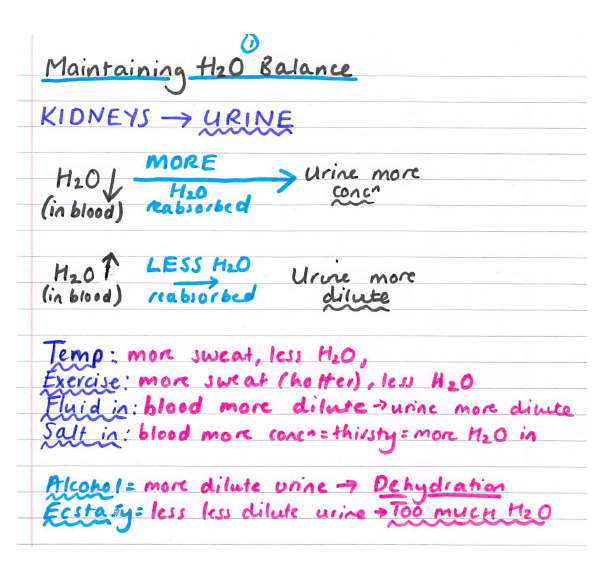 Making a revision cardA good revision card should:Have even less on it than the summary page! Keep the information short and precise. Use pictures and diagrams where appropriate.Be used as a two-sided document e.g. why not have questions on one side and answers on the other so you can use it to test yourself!?Use colours, highlighters, capital letters etc to show important informationFor example: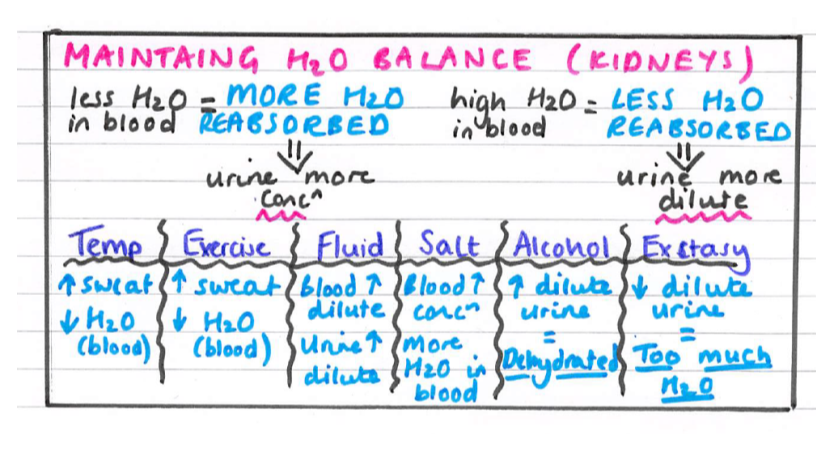 Turning information into pictures:This is quite a simple one! But can be really helpful if you are a visual learner. The rules are: Only use FIVE WORDS MAXIMUM per page. For example: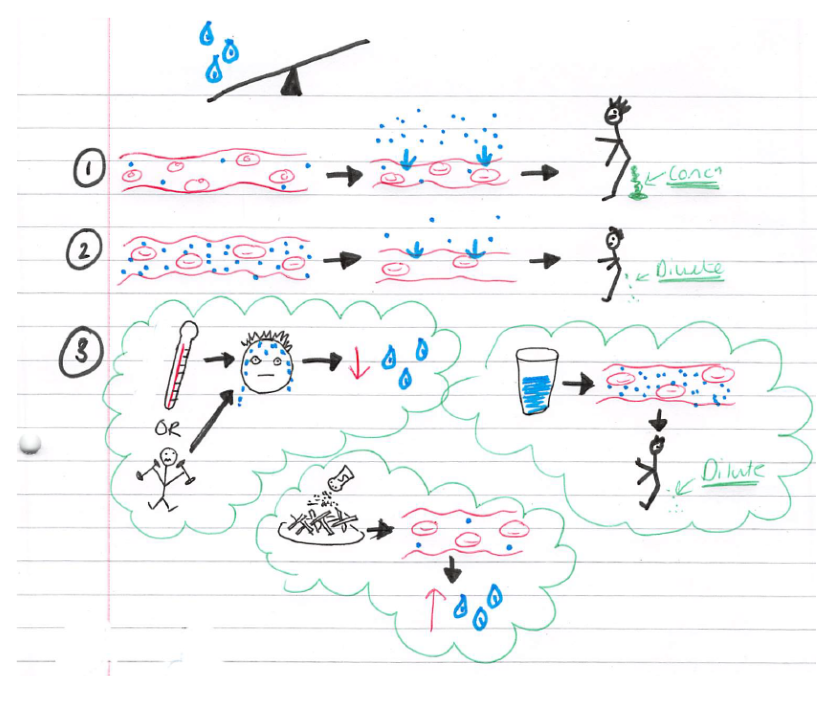 Concept mapsA good concept map should:Have lots of key words throughout (remember to use the list made at the start!)Link ideas together clearly using lines and arrows.Be simple. No long explanations are needed – try to limit each point to three words. Arrange the concepts in order of importance. Write the main concept at the top of a separate sheet of paper. Write the main points throughout the middle of the paper.Highlight important points in boxes and coloursFor example: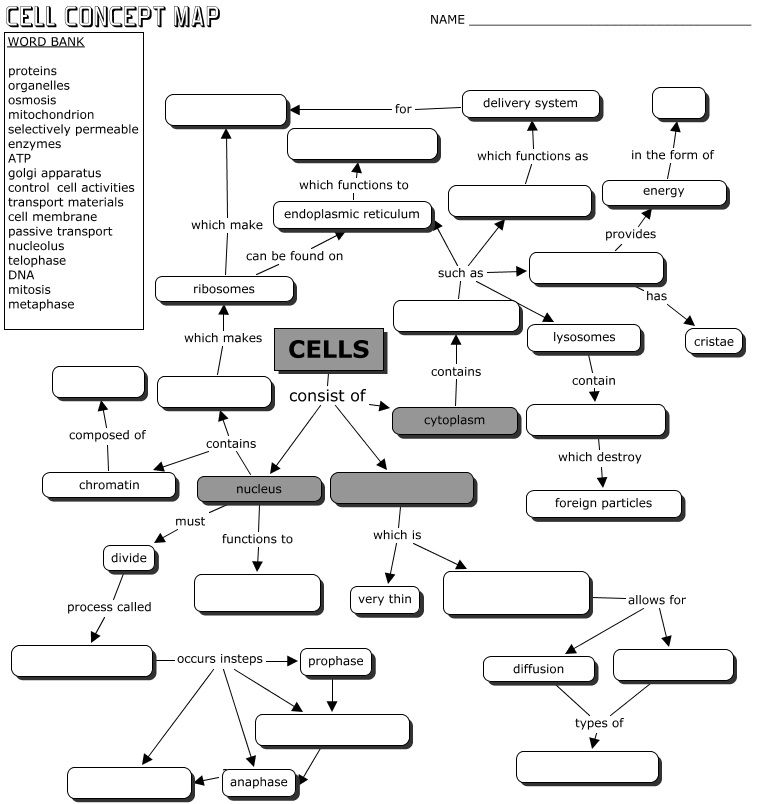 (You can complete this one as practice!)